Информационная карта участника республиканского конкурса «Самый классный классный»Достоверность сведений, представленных в информационной карте, подтверждаю: _____________________                     (____________________________)        (подпись)                                                                      (фамилия, имя, отчество участника)«  ___  » _______ 2023 г.        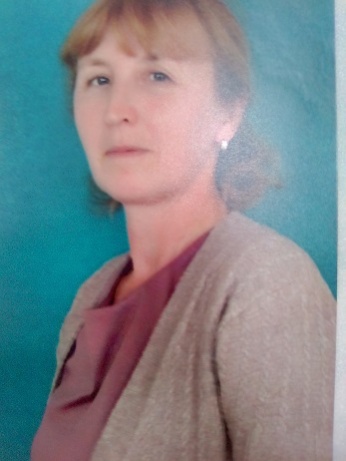 Алендеева Регина МихайловнаКОЗЛОВСКИЙ МУНИЦИПАЛЬНЫЙ ОКРУГ ЧУВАШСКОЙ РЕСПУБЛИКИ1. Общие сведения1. Общие сведенияМуниципальное образованиеКозловский муниципальный округ Чувашской РеспубликиНаселенный пунктСело Байгулово Козловского муниципального округа Чувашской РеспубликиДата рождения (день, месяц, год) 14.11.1973Место рожденияд. Шутнербоси Урмарского  района Чувашской РеспубликиАдрес в Интернете (сайт, блог и т.д.), где можно познакомиться с участником и публикуемыми им материалами reginaalendeeva.ucoz.com2. Работа2. РаботаМесто работы (наименование образовательного учреждения в соответствии с уставом)Муниципальное автономное общеобразовательное учреждение «Байгуловская средняя общеобразовательная школа» Козловского муниципального округа Чувашской РеспубликиЗанимаемая должность, преподаваемые предметыДолжность - учитель, Предметы - начальные классыКлассное руководство в настоящее время, в каком классе 1,4 классОбщий трудовой и педагогический стаж (полных лет на момент заполнения анкеты)общий -  30  , педагогический - 12Квалификационная категорияВысшая квалификационная категорияПочетные звания и награды (наименования и даты получения)1.Почетная грамота управления образования администрации Козловского района. Приказ №234-У от 06 августа 2018 года;2. Открытый  республиканский конкурс «Я – Профессионал» победитель в номинации «Творческий поиск  и оригинальность решений» диплом, ЧГПУ им. И.Я. Яковлева 27.11.2021 г.3.Районный фестиваль учителей начальных классов Козловского района «Путешествие по родному краю» грамота 2 место. Приказ №123 –У от 04.03.20224.Районный фестиваль учителей начальных классов Козловского района «Семь чудес Байгулово»  сценарий внеклассного мероприятия, участие. Приказ №123 –У от О4.03.2022   5..Призёр республиканского конкурса педагогов «Лучший урок чувашского языка и литературы. Распоряжение по ФЧиРФ №38/1 от 27.04.20223. Образование3. ОбразованиеНазвание и год окончания учреждения профессионального образования1.Канашское педагогическое училище в 1993 году2.ЧГПУ им. И.Я.Яковлева в 2018году  диплом бакалавра3.ФГБОУ ВО ЧГПУ им. И.Я.Яковлева в 2021году диплом магистра Специальность, квалификация по диплому1.Учитель начальных классов и организатор внеклассной работы.2.Бакалавриат по направлению подготовки 44.03.01 Педагогическое образование. 3.Магистратура по направлению подготовки 44.04.01 Педагогическое образованиеДополнительное профессиональное образование за последние три года (наименования образовательных программ, модулей, стажировок и т. п., места и сроки их получения)1.Удостоверение о повышении квалификации по дополнительной профессиональной программе «Технологии работы с неуспевающими обучающимися в начальной школе» №У2021014540 от 01.03.20212.Удостоверение о повышении квалификации по дополнительной профессиональной «Реализация требований обновленного ФГОС НОО в работе учителя начальных классов»  № 5714 01.07.2022г3.Удостоверение о повышении квалификации по дополнительной профессиональной программе «Разговор о важном»Основные публикации (в т. ч. брошюры, книги)на муниципальном уровнеПубликации на сайте  образовательного учреждения: публикация «Моё любимое село - Байгулово» www.baigul-kozlov.edu21.cap.ru2. Статья «Сдай макулатуру – спаси дерево» в районной газете «Знамя»  № 42 (10 000) от 25 октября 2019 года на республиканском уровне1. Сборник научно-методических статей: «Актуальные проблемы организации учебно-воспитательного процесса в начальной школе».Сборник подготовлен на основе материалов Республиканской научно-практической конференции, проведённой 27 октября 2018 г. публикация «Деятельность администрации школы по развитию творческих способностей обучающихся в условиях села»2. Сборник научно-методических статей. Статья «Развитие творческих способностей у младших школьников в условиях села». Сборник подготовлен на основе материалов Всероссийской научно-практической конференции, проведённой 22 января 2019 г. публикация «Развитие творческих способностей у младших школьников в условиях села»3. Наличие публикаций сборниках статей по итогам научно-практических конференций на республиканском уровне статья «Программа экспериментальной работы по развитию творческих способностей младших школьников в сельской школе» сборник подготовлен на основе материалов 3 всероссийской научно-практической конференции «Инновации в образовании», проходившей на психолого-педагогическом факультете ЧГПУ им.И.Я.Яковлева 21 января 2021  г4. Сборник статей «Национальные языки и литературы в поликультурных условиях ЧГПУ им. И.Я. Яковлева.  Статья «Великая чувашская писательница М.Д. Трубина» 28.05.2022 гна федеральном уровне1.Международный педагогический конкурс «Калейдоскоп средств, методов и форм», номинация «Педагогические инновации в образовании» статья «Смысловое чтение на уроках литературного чтения»  от 01.02.2021  №RS  338-125903, диплом2. Международный педагогический конкурс «Свободное образование», номинация «Педагогические инновации в образовании» статья «Кроссенс технология в начальной школе»  от 07.02.2021 № FA 338-162513, диплом3. Международный педагогический конкурс «Образовательный ресурс», номинация «Методические разработки» статья «Словарная работа на уроках русского языка»  от 03.03.2021 № DV 338-236358, диплом4.На Всероссийском образовательном портале «Продлёнка» публикация на тему «Обобщение по разделу «Поэтическая тетрадь№2» по литературному чтению.5.На сайте «Видеоуроки» материал «Великая чувашская детская писательница М.Д.Трубина»6. Диплом международного педагогического конкурса «Лаборатория педагога» №RS 338-125362 Евроко.РФ .Европейский комитет образования. 2022 г4. Общественная деятельность4. Общественная деятельностьУчастие в общественных организациях (наименование, направление деятельности и дата вступления)Председатель первичной профсоюзной организации МАОУ «Байгуловская СОШ» Козловского муниципального округа Чувашской РеспубликиУчастие в деятельности управляющего (школьного) советанетУчастие в разработке и реализации муниципальных, региональных, федеральных, международных программ и проектов (с указанием статуса участия)1.Республиканский социальный проект «Вместе за безопасность дорожного движения».2.Туристический проект «Музеи в школе» 3.Всероссийский проект «Орлята России»5. Досуг5. ДосугХоббиЧтение, цветоводство6. Контакты6. КонтактыМобильный телефон89279922926Личная электронная почтаalendeevaregina@rambler.ruАдрес личного сайта в Интернетеreginaalendeeva.ucoz.comАдрес школьного сайта в Интернетеhttp://www.baigul-kozlov.edu21.cap.ru/?t=eduid&eduid=4364 7. Профессиональные ценности7. Профессиональные ценностиПедагогическое кредо участника Никогда не останавливаться на достигнутом.Учить всему кратко, понятно, основательно.Почему нравится работать в школеЯ люблю детей и то творчество, которая окружает нас с ними Профессиональные и личностные ценности, наиболее близкие участникуИскренность, доброта, целеустремленностьИнтересные сведения об участникеВеду внеурочную деятельность «Функциональная грамотность», «Подвижные игры»  «Умники и умницы»